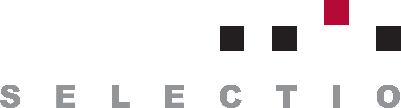 Za našeg klijenta, uspješnu farmaceutsku kompaniju, tražimo motiviranu, odgovornu i ambicioznu osobu za poziciju:
RAZVOJNI INŽENJER ZA HYPERION (m/ž)lokacija: ZagrebGlavne odgovornosti: podrška poslovanju putem alata Hyperion i Essbase poznavanje kompleksnih kalkulacijskih skripti i strukturnog dizajnapodrška korisnicima oko financijskih poslovnih procesa (analiza godišnjih planova, mjesečnih izvještaja i ostvarenih ciljeva)provođenje validacije podatakaažuriranje procesne dokumentacijekreiranje izvještaja Idealni kandidat/kandidatkinja za ovu poziciju posjeduje:VSS (tehničko ili ekonomsko usmjerenje)odlično znanje Hyperion-a i Essbase-aminimalno 4 godina programerskog radnog iskustva u Hyperion-uodlično znanje engleskog jezika u govoru i pismuizražene analitičke sposobnostispremnost na rad u dinamičnom i internacionalnom okruženjuUkoliko ste zainteresirani za rad na ovoj poziciji molimo Vas da pošaljete životopis do 10.09.2016. godine na etelka.kozar@selectio.hr. 
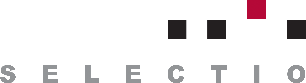 SELECTIO Kadrovi d.o.o. ima dozvolu MRSS za obavljanje djelatnosti posredovanja pri zapošljavanju UP/I-102-02/09-04/15.